FICHES ACTIVITES : DEFIS MATHSFICHES ACTIVITES : DEFIS MATHSLes figures cachéesTrouve le nombre de carrées et de rectangles qui se cachent dans cette figure.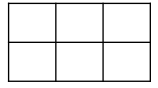 Au suivant !Ecris le dernier nombre de chaque liste. 24 - 26 - 28 - 30 - … 57 - 55 - 53 – 51 - … 116 - 119 - 122 – 125 -  … 35 – 36 – 38 – 39 – 41 - … 73 – 74 – 76 – 79 - …FenêtresCombien y a-t-il de fenêtres dans cet immeuble ?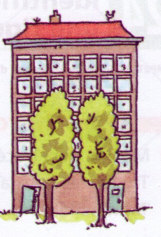 TrianglesCombien de triangles se cachent dans cette figure ?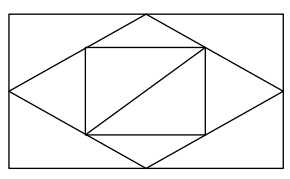 FICHE ACTIVITES : Dictées et autodictéesFICHE ACTIVITES : Dictées et autodictéesFICHE ACTIVITES : Dictées et autodictéesDictée 1 un timbre impossible important j’ai faimbrunAutodictée 1Ce matin, je suis dans le jardin. Je vois au bord du chemin un grand sapin.Dictée 2le lendemainun singevilainle bainpeindreDictée 2le lendemainun singevilainle bainpeindreAutodictée 2Mon copain Adrien a laissé ses empreintes de mains dans la peinture.